امتحان الشهر الأول للصف الخامس                       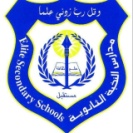 لمادة اللغة العربية                                          مدارس النخبة الدولية                                                   الاسم : ............. اليوم و التاريخ :                                                          الصف : الخامس السؤال الأول :اقرأ النص الآتي، وأجب عن الأسئلة التي تليه : "  قَالَتْ عَبيرُ : ذَكَرَ الكِتَابُ أنَّ لِلُّغةِ العَرَبِيَّةِ قِيمَةً عَظِيمَةً؛ فَهِيَ لُغَةُ القُرآنِ الكَريمِ، فَقَدْ قَالَ تَعالى : " إنَّآ أَنزَلنهُ قُرءانًا عَرَبِيًّا لَّعَلَّكُمْ تَعْقِلُونَ " وَهِيَ لُغَةُ التَّواصُلِ وَالتَّفَاهُمِ بَيْنَ أَبْناءِ الأمةِ العربية ، وَمِنْ عَوامِلِ الْوَحْدَةِ العَرَبِيَّةِ . وَاللُّغَةُ العَرَبِيَّةِ مِنْ أَقْدَمِ اللُّغَاتِ الَّتي مَا زَالَتْ تَتَمَتَّعُ بِمَزَاياها من ألفاظ ومَعانٍ ، وَقُدْرَتِها على اْستِيعابِ كُل مَا هُوَ جَديد مِنْ عُلومٍ وَمُخْتَرعاتٍ ... " أ –  اللُّغةُ الْعَرَبِيَةِ لَها قِيمَتُها ،اذكرها كما وردت في الفقرة .  علامة ...............................................................................................ب – استنتج الفكرة الرئيسة من النص السابق  .   علامة ................................................................................................ج _ما معنى المفردات الآتية :    ثلاث علامات  عَوامِل :..........             مَزايَا: ............    اسْتِيعَاب: ................د – استخرج من الفقرة : خمس علامات 1 – فِعْلًا مَاضيًا مع فاعله : .......................................................2 – فِعْلًا مُضارعًا مرفوعًا: ..........................................3 – حرفَ جَرِ و اسمًا مجرورًا  : ........................................................4 – ضميرًا منفصلًا  : ......................................................................5 – حرفُ عَطْفٍ  : ........................................................................السؤال الثاني : مِنْ خِلالِ دِرَاسَتِكَ لِدرس ( سورة المُدَثِّر ) أجِبْ عَنِ الأسئلة الآتية :أ – أقْسَمَ اللهُ سُبْحَانَه وَتَعالَى بِثَلاثَةٍ مِنْ مَخْلُوقَاتِه ، اذكرها . علامتان..................................................................................................................................................................................................ب – مِن المَقصُود بِأصْحَابِ اليمين  ؟ علامة .................................................................................................ج – وَرَدَ في الآياتِ الكريمَةِ عِدَّة أسباب جعلت الكافرين يدخلون النار . اذكر اثنين منها ؟ علامتان ..................................................................................................................................................................................................السؤال الثالث :أ – أكمل من قصيدة اللغة العربية  :        اربع علامات لا تَلُمْنِي فِي هَواهَا ...................................................................... ................................................................................................................................................................................................................................................................................................................................................................................................................................................................................وَبِهَا العِلْمُ تَبَاهَى .ب – اذكر الفكرة الرئيسة للأبيات السابقة : علامة واحدة .................................................................................................ج – اقرأ البيت الآتي و اشرحه شرحًا أدبيًا وافيًا : علامتان فَأَعِيدُوا يَا بَنِيهَا             نَهْضَةً تُحْيِي رَجَاهَا .........................................................................................د – اذكر اسم شاعر القصيدة : علامة.........................................................................................السؤال الرابع :         علامتان   أ – فَرِّق فِي المَعْنَى بَيْنَ الكَلِمَاتِ الَّتي تَحْتُها خط : 1 – قال تعالى : " حَتى أتَنَا اليَقِين " : ......................................" كَلَّا لَوْ تَعْلَمًون عِلْمَ اليَقِين " :  ...................ب – هات أضداد الكلمات الآتية  : علامتان أحْدَث : ................       العَامِيَّة: ....................ج – ضَعْ كَلِمة ( نَتَبَاهى ) فِي جُمْلَةٍ مُفِيدَةٍ :  علامة واحدة .................................................................................................السؤال الخامس :صَوِّبْ الخَطَأْ الإِمْلائِي في الجمل الآتية : أربع علامات1 –  نَتَحَدَثُ اللُّغَةُ العَرَبِيَّة بِاعتزازِنْ: .....................................................2 – قَرَأْتُ جُزْءً مِنْ القُرآن الكريم :.......................................................3 – تَنَاولت كِتَاب  :........ ................................................................السؤال السادس:أ – مَيِّز الاسم مِنَ الفِعْل مِنَ الحرف ضمن الجدول اللاحق : ثلاث علامات 1 – تَحَدَّثْ بِلُغَتِكَ العَربِيَّةِ بِاعْتِزازٍ .ب – أعرب ما تحته خط في الجمل الآتية :   خمس علامات1 – يَلْعَبُ أسامةُ بِالكُرَةِيلعب ُ: ...................................................................................أسامة : ...................................................................................بالكرة : ..................................................................................2 – شَكرَ الطَّالِبُ المُعَلِّمُ :شَكَرَ : ....................................................................................الطَّالِبُ :..................................................................................انتهىمعلمة المادة : آية الكيلانيالحرفالفعلالاسم